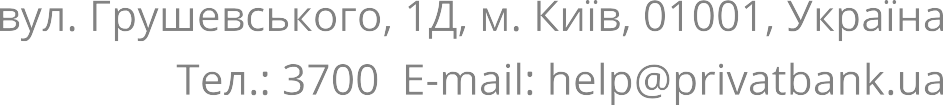 0.0.2503718560.1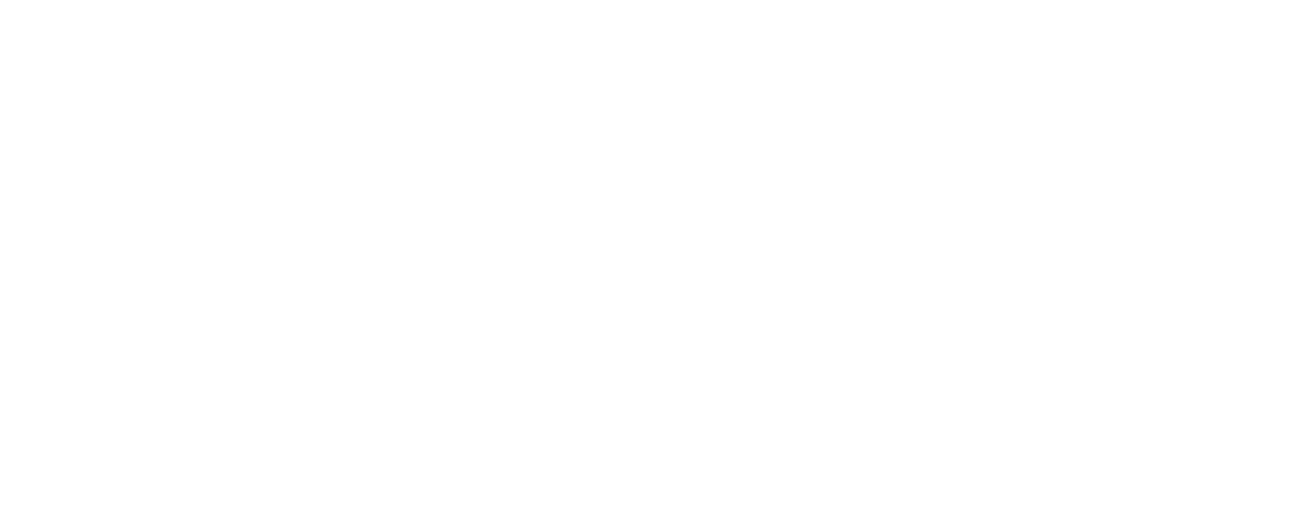 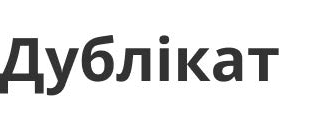 9264-7498-2695-9989	2022-04-01 13:50:59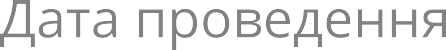 2022-04-01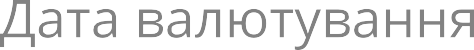 Кальниченко Олег Олександрович	ТОВ «Концерн Нафтаенерго»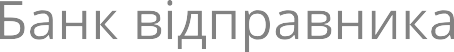 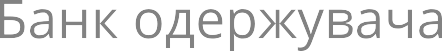 АТ КБ ПРИВАТБАНК	АТ "РАЙФФАЙЗЕН БАНК АВАЛЬ" У М. КИЄВI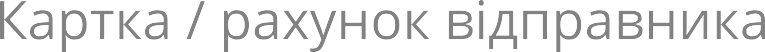 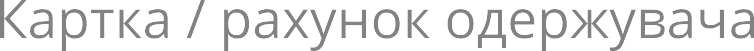 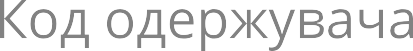 414960********99UA41380805000000002600441532121653350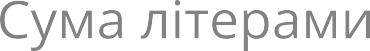 сімдесят сім тисяч двісті сорок грн 85 коп.77240.853.00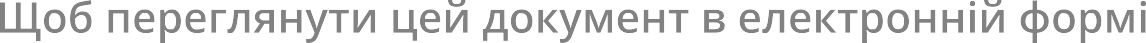 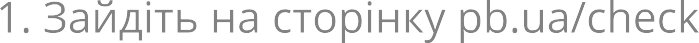 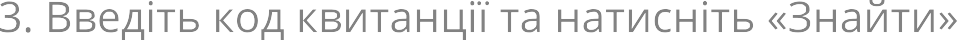 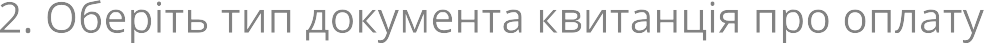 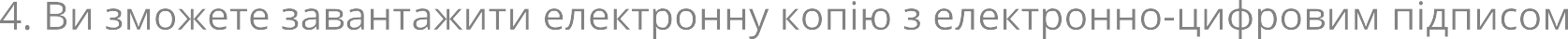 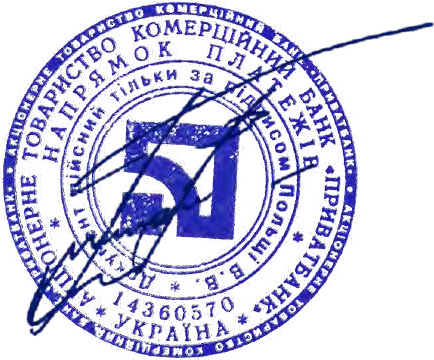 Облада за автомобиль KIA Cerato 2.0EX СА6129АМ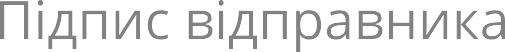 